3. pielikums
Ministru kabineta
2017. gada 3. janvāra
noteikumiem Nr. 17Iesniegums dzīvnieku turēšanas vietas atzīšanai(aizpildīt drukātiem burtiem)4. Darbības veids, kurā vēlas saņemt atzīšanu (atzīmēt atbilstošo)1: dzīvnieku turēšana publiskai demonstrēšanai un sabiedrības izglītošanai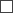  dzīvnieku turēšana sugas saglabāšanai dzīvnieku turēšana zinātniskiem pētījumiem vai dzīvnieku pavairošanai zinātniskās pētniecības darbam5. Dzīvnieku turēšanas vieta ir izveidota mazāk nekā pirms trīs gadiem, un dzīvnieki tajā ievesti no atzītas dzīvnieku turēšanas vietas (atzīmēt atbilstošo)1: jā nēAizpilda Pārtikas un veterinārā dienesta amatpersonaPiezīmes.1 Aizpilda, ja dzīvnieku turēšanas vietā komerciāliem vai nekomerciāliem mērķiem izvešanai uz citu Eiropas Savienības dalībvalsti pastāvīgi tur vai audzē vienas vai vairāku sugu dzīvniekus, kas paredzēti vienam vai vairākiem šādiem mērķiem:• publiskai demonstrēšanai un sabiedrības izglītošanai;• sugu saglabāšanai;• zinātniskiem pētījumiem vai dzīvnieku pavairošanai zinātniskās pētniecības darbam.2 Dokumenta rekvizītu "paraksts" neaizpilda, ja elektroniskais dokuments ir sagatavots atbilstoši normatīvajiem aktiem par elektronisko dokumentu noformēšanu.1. Informācija par iesniedzēju(fiziskās personas vārds un uzvārds, juridiskās personas nosaukums)  vai -(reģistrācijas numurs komercreģistrā vai Uzņēmumu reģistrā)(reģistrācijas numurs komercreģistrā vai Uzņēmumu reģistrā)(reģistrācijas numurs komercreģistrā vai Uzņēmumu reģistrā)(reģistrācijas numurs komercreģistrā vai Uzņēmumu reģistrā)(reģistrācijas numurs komercreģistrā vai Uzņēmumu reģistrā)(reģistrācijas numurs komercreģistrā vai Uzņēmumu reģistrā)(reģistrācijas numurs komercreģistrā vai Uzņēmumu reģistrā)(reģistrācijas numurs komercreģistrā vai Uzņēmumu reģistrā)(reģistrācijas numurs komercreģistrā vai Uzņēmumu reģistrā)(reģistrācijas numurs komercreģistrā vai Uzņēmumu reģistrā)(reģistrācijas numurs komercreģistrā vai Uzņēmumu reģistrā)(personas kods)(personas kods)(personas kods)(personas kods)(personas kods)(personas kods)(personas kods)(personas kods)(personas kods)(personas kods)(personas kods)(personas kods)(deklarētās dzīvesvietas adrese vai juridiskā adrese)(tālruņa un faksa numurs, e-pasta adrese) 2. Informācija par dzīvnieku turēšanas vietu(nosaukums (ja ir) un faktiskā adrese)(tālruņa un faksa numurs, e-pasta adrese faktiskajā atrašanās vietā)3. Informācija par dzīvnieku sugām un skaitu dzīvnieku turēšanas vietā6. Iesniegumam pievienotie dokumentiVārds, uzvārdsParaksts2DatumsIesnieguma reģistrācijas datums Pārtikas un veterinārajā dienestāPārtikas un veterinārā dienesta amatpersona – vārds, uzvārds, amatsParaksts2